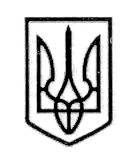 УКРАЇНАСТОРОЖИНЕЦЬКА МІСЬКА РАДАСТОРОЖИНЕЦЬКОГО РАЙОНУЧЕРНІВЕЦЬКОЇ ОБЛАСТІХL сесія  VII скликанняР  І  Ш  Е  Н  Н  Я    № 31-40/202031 січня 2020  року                                                                            м. СторожинецьПро затвердження технічної документаціїпо нормативній грошовій оцінці земельних ділянок державної власності            Розглянувши клопотання ПАТ «Київстар» щодо затвердження технічної документації про нормативно-грошову оцінку земельних ділянок, які знаходяться в користуванні підприємства на умовах оренди, керуючись статтею 43 Закону України «Про місцеве самоврядування в Україні, статтею 23 Закону України «Про оцінку земель»міська рада вирішила:              1. Затвердити технічну документацію по нормативній грошовій оцінці земельної ділянки несільськогосподарського призначення (для розміщення та експлуатації об’єктів і споруд телекомунікацій) з кадастровим  номером 7324583000:01:003:0090. Нормативна грошова оцінка становить 34363,75  грн.            2. Затвердити технічну документацію по нормативній грошовій оцінці земельної ділянки несільськогосподарського призначення (для розміщення та експлуатації об’єктів і споруд телекомунікацій) з кадастровим номером 7324589500:04:001:0157. Нормативна грошова оцінка становить 63383,09  грн.         3. Затвердити технічну документацію по нормативній грошовій оцінці земельної ділянки несільськогосподарського призначення (для розміщення та експлуатації об’єктів і споруд телекомунікацій) з кадастровим  номером 7324587500:02:001:0147. Нормативна грошова оцінка становить 6335,05  грн.4. Контроль за виконанням рішення покласти на постійну комісію міської ради з питань регулювання земельних відносин, архітектури, будівництва та перспективного планування, житлово-комунального господарства, приватизації, комунальної власності, промисловості, транспорту та зв’язку, впровадження енергозберігаючих технологій, охорони навколишнього природного середовища, розвитку середнього та малого бізнесу, побутового та торгового обслуговування (Н.Кричка).Секретар міської ради                                                             Ігор МАТЕЙЧУКВиконавець:Начальник відділу земельних відносин та комунальної власності                   Маріян НИКИФОРЮКПогоджено:Начальник відділу організаційної та кадрової роботи                 Аліна ПОБІЖАННачальник юридичного відділу                 Аурел СИРБУГолова постійної комісії міської ради з питань регулювання земельних відносин, архітек-тури, будівництва та перспективного планування, житлово-комунального госпо-дарства, приватизації, комунальної власності, промисловості, транспорту та зв'язку, впровадження енергозберігаючих технологій, охорони навколишнього природного середо-вища, розвитку середнього  та  малого  біз-несу, побутового та торгового обслу-говування                   Наталія КРИЧКАГолова постійної комісії міської ради з питань фінансів, соціально-економічного розвитку, планування, бюджету                  Станіслав ВОЙЦИЦЬКИЙГолова постійної комісії міської ради з питань освіти та науки, культури, фізкультури і спорту, охорони здоров’я, соціального захисту населення, молодіжної політики                  Тамара ЧЕРНЯВСЬКАГолова постійної комісії міської ради з питань регламенту, депутатської діяльності, законно-сті, правопорядку, взаємодії з право-охоронними органами, протидії корупції, охорони прав, свобод і законних інтересів громадян, інформованості населення                                                         Дмитро БАЛІНОВ